Работа по алгебре  для 8 класса.1.Вид  работы:  итоговая работа  по алгебре в 8 классеЦель работы: оценка уровня достижения учащимися 8 класса планируемых результатов обучения алгебре2.Перечень проверяемых образовательных результатов (из рабочей программы)1. Выполнять вычисления с рациональными числами, сочетая устные и письменные приёмы вычислений.2.  Применять понятие квадратного корня, использовать в ходе решения задач элементарные представления, связанные с приближёнными значениями величин.3. Сравнивать и упорядочивать  иррациональные числа.4. Решать основные виды рациональных уравнений с одной переменной.5. Распознавать графики элементарных функций.6. Выполнять тождественные преобразования рациональных выражений на основе правил действий над многочленами и алгебраическими дробями.	7. Решать линейные неравенства с одной переменной.8. Использовать простейшие способы представления и анализа статистических данных.9. Понимать уравнение как важнейшую математическую модель для описания и изучения разнообразных реальных ситуаций, решать текстовые задачи алгебраическим методом.10. Применять преобразования выражений для решения различных задач из математики, смежных предметов, из реальной практики.	11. Выполнять разложение многочленов на множители.	12. Решать арифметические задачи, связанные с пропорциональность величин.13. Понимать смысл терминов: выражение, тождество, тождественное преобразование; выполнять стандартные процедуры, связанные с этими понятиями; решать задачи, содержащие буквенные данные; выполнять элементарную работу с формулами.14. Выполнять преобразования выражений, содержащих степени с целым показателем и квадратные корни.3.Перечень проверяемых элементов содержания (из рабочей программы).1. Рациональные числа. 2. Действительные числа. Квадратный корень из числа3. Сравнение  действительных чисел4. Алгебраические выражения. Свойства степеней с целым показателем. ТеоремаВиета. Алгебраическая дробь. Сокращение дробей.   Действия с алгебраическими дробями. Рациональные выражения и их преобразования.5. Уравнения. Квадратное уравнение: формула корней квадратного уравнения. Решение рациональных уравнений.6. Неравенства. Неравенство с одной переменной. Решение неравенства. Линейные неравенства с одной переменной.7. Числовые функции8. Представление данных в виде таблиц, диаграмм, графиков  4.Структура работы.Примечание: задания базового уровня составляют не менее 70% работы.5. Время, отводимое на выполнение работы 45 минут6. Дополнительные материалы и оборудование таблица квадратов натуральных чисел7. Система оценивания отдельных заданий и работы в целом.Перевод в 5-балльную систему.5 -12-14 баллов4 – 9-11 баллов3 – 6-8 баллов2 – 0-5 балловПримечание: отметка «3» ставится при выполнении более 50% заданий базового уровня.8. Приложение: таблица Exel для обработки результатов.9. Варианты работы.Вариант №1Найдите значение выражения  2.  Одна из точек, отмеченных на координатной прямой, соответствует числу  Какая это точка?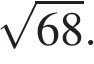 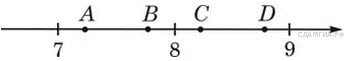 1) точка A2) точка B3) точка C4) точка D3. В каком случае числа  и 5 расположены в порядке возрастания?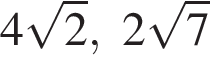 В ответе укажите номер правильного варианта.1) 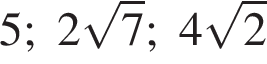 2) 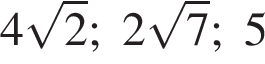 3) 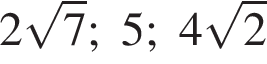 4) 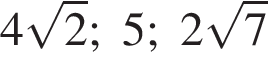 4. Найдите корни уравнения  .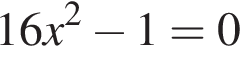 Если корней несколько, запишите их через точку с запятой в порядке возрастания.       5. Установите соответствие между графиками функций и формулами, которые их задают  Формулы Графики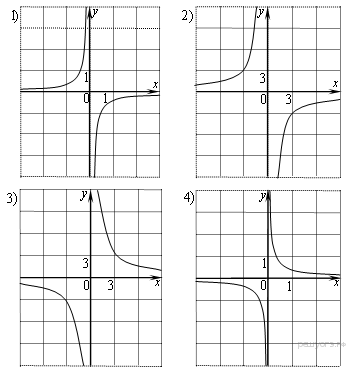  Запишите в ответ цифры, расположив их в порядке, соответствующем буквам: 6. Найдите значение выражения  при  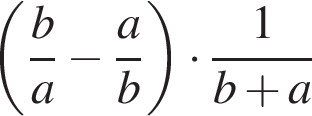 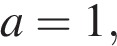 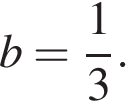 7.  Решите неравенство  .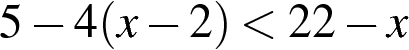 В ответе укажите номер правильного варианта.1)     2)      3)     4) 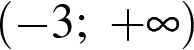 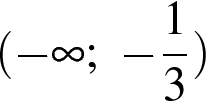 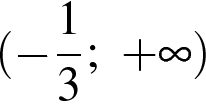 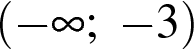 8. На диаграмме показано количество SMS, присланных слушателями за каждый час четырёхчасового эфира программы по заявкам на радио. Определите, на сколько больше сообщений было прислано за первые два часа программы по сравнению с последними двумя часами этой программы.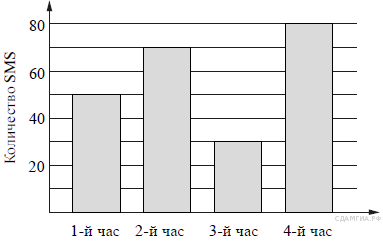 9. На пост председателя школьного совета претендовали два кандидата. В голосовании приняли участие 120 человек. Голоса между кандидатами распределились в отношении 3:5. Сколько голосов получил победитель?10.  Чтобы перевести значение температуры по шкале Цельсия в шкалу Фаренгейта, пользуются формулой F = 1,8C + 32, где C — градусы Цельсия, F — градусы Фаренгейта. Какая температура по шкале Фаренгейта соответствует −1° по шкале Цельсия?Сократите дробь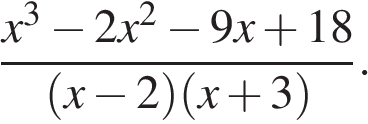 Решите уравнение8х² +4х +8=3х² +5х +86№ заданияКраткое описание заданияПроверяемый результат (можно цифрой из п.2)Проверяемый элемент содержания (можно цифрой из п.3)Уровень: базовый (Б), повышенный (П)1Вычисления с рациональными числами11Б2Задание с выбором ответа на оценивание квадратного корня целыми числами22Б3Задание с выбором ответа на упорядочивание иррациональных чисел, записанных с помощьюквадратных корней33Б4Решение квадратного уравнения45Б5Задание с выбором ответа на установление соответствия между графиками функций и формулами, которые их задают57Б6Выполнение преобразования рационального выражения64Б7Задание с выбором ответа на решение линейного неравенства76Б8Интерпретация данных при работе с диаграммами88Б9Решение задачи на пропорциональность величин алгебраическим способом9,115Б10Выражение из формул одних величин через другие1,134,1Б11Сокращение дробей64П12Решение усложненных уравнений55П№ заданияКоличество балловКомментарий 11Получен верный ответ21Получен верный ответ31Получен верный ответ41Получен верный ответ51Получен верный ответ61Получен верный ответ71Получен верный ответ81Получен верный ответ91Получен верный ответ101Получен верный ответ1122 балла выбран правильный путь решения, не содержит ошибок, получен верный ответ1 балл ход решения верный, но допущена описка или ошибка0 баллов другие случаи1222 балла выбран правильный путь решения, не содержит ошибок, получен верный ответ1 балл ход решения верный, но допущена описка или ошибка0 баллов другие случаиА) у=Б) у= В) у= - АБВ